ІНФОРМАЦІЙНЕ ПОВІДОМЛЕННЯЗАПОРІЗЬКИЙ НАЦІОНАЛЬНИЙ УНІВЕРСИТЕТХАРКІВСЬКИЙ НАЦІОНАЛЬНИЙ УНІВЕРСИТЕТ ІМЕНІ В. Н. КАРАЗІНАОДЕСЬКИЙ НАЦІОНАЛЬНИЙ УНІВЕРСИТЕТ ІМЕНІ І. І. МЕЧНИКОВАШАНОВНІ КОЛЕГИ!Запрошуємо Вас взяти участь у роботі V Всеукраїнської наукової конференції “СИНЕРГЕТИКА У ФІЛОЛОГІЧНИХ ДОСЛІДЖЕННЯХ”, яка відбудеться 17 травня 2019 р..Програма конференції передбачає пленарне засідання за участю провідних науковців України, роботу секцій: 	1. Синергетика як методологія філологічних досліджень. 	2. Синергетика і лінгвістика: перспективи кооперації.	3. Синергетика у літературознавчих дослідженнях.	4. Синергетичний підхід у перекладознавчих студіях.Після проведення конференції планується публікація статей у збірнику наукових праць «НОВА 	ФІЛОЛОГІЯ», зареєстрованому ДАК України  як фахове наукове видання. Кінцевий термін подання заявок на участь у конференції – 3 травня 2019 р.До оргкомітету подаються: заявка (за зразком); копія чеку про сплату оргвнеску та вартості 	публікації; стаття, оформлена за вимогами, рецензія наукового керівника. Організаційний внесок за участь у конференції складає 100 грн.Детальну інформацію щодо оформлення статей та реквізити для оплати див. на сайті: 	http://sites.znu.edu.ua/nova_filologia/  ЗАЯВКА УЧАСНИКАV Всеукраїнської науково-практичної конференції “Синергетика у філологічних дослідженнях”Чекаємо на Вас!!!Запорізький НАЦІОНАЛЬНИЙ університет Факультет іноземної філології Запорізький НАЦІОНАЛЬНИЙ університет Факультет іноземної філології 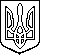 ZAPOROZHZHYA  NATIONAL UNIVERSITYFACULTY OF FOREIGN PHILOLOGYvul. Zhukowskogo 66, Zaporozhye 69600, Ukraine           Тel.: +380-61-2891209   +380-61-2891285e-mail: fif@znu.edu.uavul. Zhukowskogo 66, Zaporozhye 69600, Ukraine           Тel.: +380-61-2891209   +380-61-2891285e-mail: fif@znu.edu.uavul. Zhukowskogo 66, Zaporozhye 69600, Ukraine           Тel.: +380-61-2891209   +380-61-2891285e-mail: fif@znu.edu.uaПІБМісце роботи, посадаНауковий ступінь, вчене званняПІБ, посада та місце роботи наукового керівника (для осіб без наукового ступеня)Планується доповідь або доповідь+стаття Номер секції Назва доповіді/статтіЕлектронна адресаКонтактні телефониHомер та адреса відділення Нової пошти (для відправки збірника)